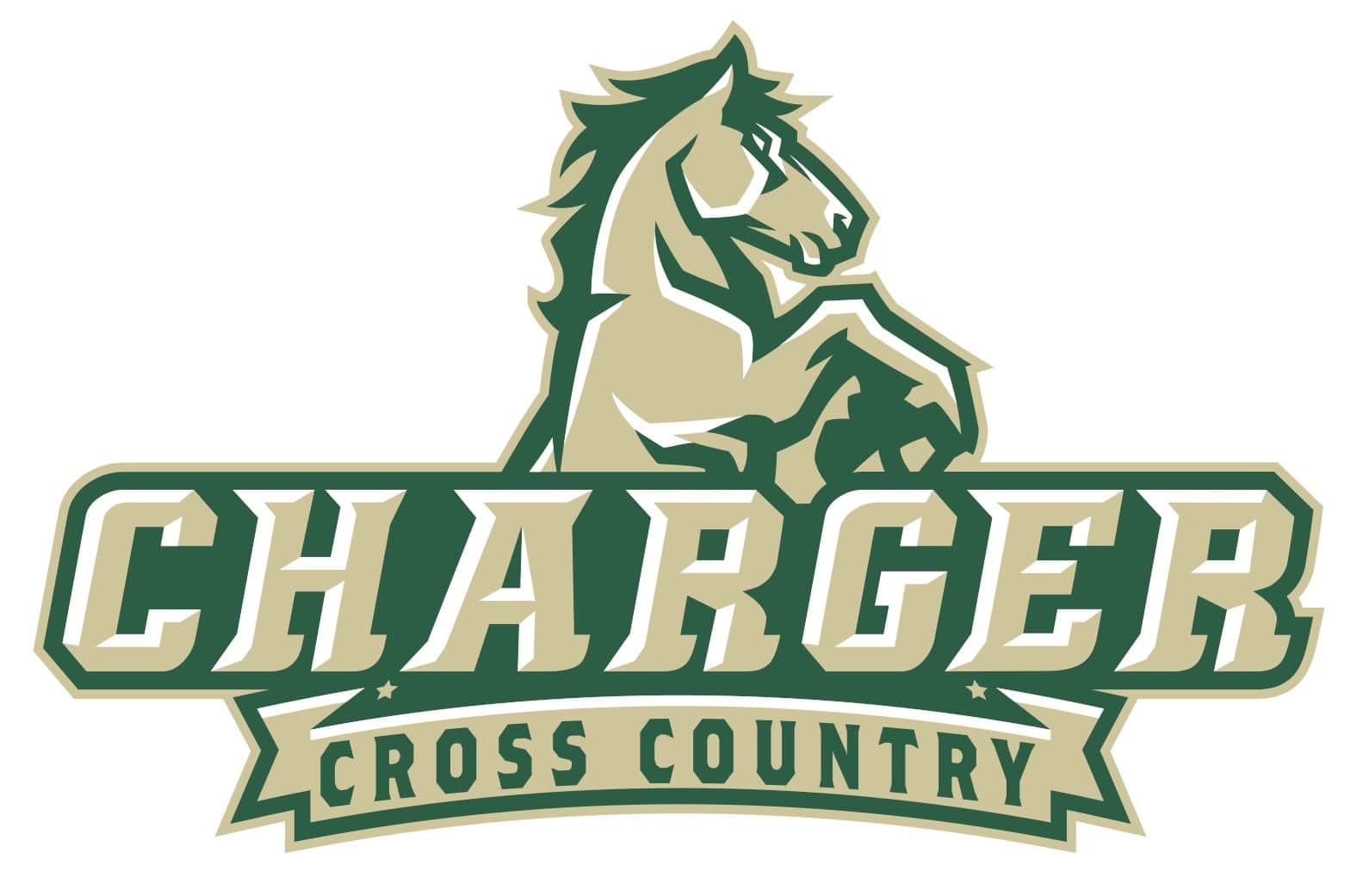 2021 Northwood High School Summer Cross Country InformationHead Coach: Cameron Isenhour									E:cisenhour@chatham.k12.nc.us ***What do I need to do in order to be on the Cross Country Team? ***
Student-Athletes AND Parents need to Complete Online Registration on planeths.com. Please select “Cross Country” along with any other sports you may be interested in. Click here for a step-by-step guide on how to complete Online Registration through PlanetHS.Online Registration MUST be completed before a student-athlete can participate in Optional Workouts which begin on Monday, June 13th, 2022
Student-Athletes alongside their Parents need to complete the following Contact Information Google Form by clicking here Coach Isenhour will use this information to communicate with Student-Athletes and Parents/Guardians.Please create a Strava Account. After you make an account please follow Coach Isenhour, who will invite you to the Strava Club Page. Please sign-up for Remind messages by texting @nwsxc19 to 81010 for the most current updates. For future meet changes & score alerts via email and/or text please create a fan account at https://northwoodathletics.net/auth/new  Don’t forget to Favorite Coed Varsity Cross Country along with any other sports you may be interested in.◄ May 2022June 2022June 2022June 2022June 2022June 2022Jul 2022 ►SunMonTueWedThuFriSat1 2 3 4 5 6 7 8 910 11 12 13 Optional Workouts7:30 to 9:00 am14 Optional Workouts7:30 to 9:00 am15 Optional Workouts7:30 to 9:00 am16 Optional Workouts7:30 to 9:00 am17 Optional Workouts7:30 to 9:00 am18 19 20 Optional Workouts7:30 to 9:00 am21 Optional Workouts7:30 to 9:00 am22 Optional Workouts7:30 to 9:00 am23 Optional Workouts7:30 to 9:00 am24 Optional Workouts7:30 to 9:00 am25 26 27 Optional Workouts7:30 to 9:00 am28 Optional Workouts7:30 to 9:00 am29 Optional Workouts7:30 to 9:00 am30 Optional Workouts7:30 to 9:00 am◄ Jun 2022July 2022July 2022July 2022July 2022July 2022Aug 2022 ►SunMonTueWedThuFriSat1 Optional Workouts8:00 to 10:00 am2 3 4 Dead PeriodPractice on Your Own5 Dead PeriodPractice on Your Own6 Dead PeriodPractice on Your Own7 Dead PeriodPractice on Your Own8 Dead PeriodPractice on Your Own9 10 11 Dead PeriodPractice on Your Own12 Dead PeriodPractice on Your Own13 Dead PeriodPractice on Your Own14 Dead PeriodPractice on Your Own15 Dead PeriodPractice on Your Own16 17 18 Optional Workouts7:30 to 9:00 am19 Practice on Your OwnCoach at CTE Summer Conference20 Practice on Your OwnCoach at CTE Summer Conference21 Practice on Your OwnCoach at CTE Summer Conference22 Optional Workouts7:30 to 9:00 am23 24 App State XC Camp25 App State XC Camp26 App State XC Camp27 App State XC Camp28 Optional Workouts7:30 to 9:00 am29 Optional Workouts7:30 to 9:00 am30 31 ◄ Jul 2022August 2022August 2022August 2022August 2022August 2022Sep 2022 ►SunMonTueWedThuFriSat1 1st Official Day of PracticeMandatory Tryouts7:30 to 9:30 amMust Be Present to Make the Team2 Mandatory Practice7:30 to 9:30 am3 Mandatory Practice7:30 to 9:30 am4 Mandatory Practice7:30 to 9:30 am5 Mandatory Practice7:30 to 9:30 am6 7 8 Mandatory Practice7:30 to 9:30 am9 Mandatory Practice7:30 to 9:30 am10 Mandatory Practice7:30 to 9:30 am11 Mandatory Practice7:30 to 9:30 am12 Mandatory Practice7:30 to 9:30 am13 14 15 Mandatory Practice 3:30 to 5:30 p.m.16 Mandatory Practice 3:30 to 5:30 p.m.17 Mandatory Practice 3:30 to 5:30 p.m.18 Opt. Teacher WorkdayMandatory Practice 3:30 to 5:30 p.m. 19 Opt. Teacher WorkdayMandatory Practice 3:30 to 5:30 p.m.20 21 22 Req Teacher WorkdayMandatory Practice 3:30 to 5:30 p.m.23 Req Staff DevelopmentMandatory Practice 3:30 to 5:30 p.m.24 Req Staff DevelopmentMandatory Practice 3:30 to 5:30 p.m. 25 Req Teacher WorkdayMandatory Practice 3:30 to 5:30 p.m.26 Opt. Teacher WorkdayMandatory Practice 3:30 to 5:00 p.m. 27 Ronald Horton XC Classic28 29 1st day of SchoolMandatory Practice 3:30 to 5:30 p.m.30 Mandatory Practice 3:30 to 5:30 p.m.31 Mandatory Practice 3:30 to 5:30 p.m.Beginning on Monday, August 1st. Practices will be Mandatory. Beginning on Thursday, August 18th practices will be from 3:30 to 5:30 p.m. Beginning on Monday, August 1st. Practices will be Mandatory. Beginning on Thursday, August 18th practices will be from 3:30 to 5:30 p.m. Beginning on Monday, August 1st. Practices will be Mandatory. Beginning on Thursday, August 18th practices will be from 3:30 to 5:30 p.m. 